STage 3: Detailed Business CaseProposal summaryDocument controlVersion historyExecutive summary	8Recommendation/s for decision-makers	9Section A: Proposal context	101	Proposal background (A1)	111.1	Proposal context	111.2	History of the proposal	112	Governance and assurance (A2)	12GOVERNANCE	122.1	Proposal owner	122.2	Overall approach to the business case	122.3	Steering committee	122.4	Working group/s	122.5	Project team roles and responsibilities	12ASSURANCE	132.6	Approach	132.7	Assurance activities	133	Service need (A3)	143.1	Service need	143.2	Stakeholders and stakeholder engagement	153.3	Current state	153.4	Benefits sought	163.5	Options analysis	163.6	Recommended option/s (reference project/s)	184	Strategic considerations (A4)	194.1	Strategic alignment	194.2	Policy issues	19Health check A	20Section B: Considerations and analysis	215	Risk (B1)	225.1	Overall approach to risk	225.2	Risk framework	225.3	Outcomes	226	Base case (B2)	236.1	Approach	236.2	Base case	236.3	Outcomes	237	Reference project/s (B3)	257.1	Approach	257.2	Objectives, outcomes and benefits	257.3	Scope	257.4	Activities	257.5	Reference design	258	Legal and regulatory considerations (B4)	278.1	Legislative issues	278.2	Regulatory issues	278.3	Approvals	278.4	Other legal matters	289	Public interest consideration (B5)	299.1	Approach	299.2	Community consultation/stakeholder engagement	299.3	Impact on stakeholders	299.4	Public access and equity	299.5	Social licence status	299.6	Consumer rights	299.7	Safety and security	299.8	Privacy	3010	Sustainability assessment (B6)	3110.1	Approach	3110.2	Sustainability assessment results	3111	Social impact evaluation (B7)	4311.1	Approach	4311.2	Social impact baseline	4311.3	Evaluation	4311.4	Impact summary	4311.5	Impact of the project	4411.6	Negative impacts and their mitigations	4411.7	Additional opportunities	4411.8	Integration	4512	Environmental assessment (B8)	4612.1	Approach	4612.2	Identification of environmental impacts	4612.3	Environmental impacts	4713	Economic analysis (B9)	4913.1	Approach	4913.2	Benefits	4913.3	Costs	5013.4	Cost benefit analysis results	5013.5	Socio-economic narrative	5013.6	Sensitivity and scenario analysis	5013.7	Quality assurance review and results	5014	Financial Analysis (B10)	5114.1	Approach	5114.2	Financial analysis	5114.3	Commercial analysis	5314.4	Assurance review and results	5314.5	Analysis summary	5315	Affordability analysis (B11)	5515.1	Approach	5515.2	Affordability assessment	5516	Appraisal summary table (B12)	5616.1	Summary of key consequences	56Health check B	57Section C: Delivery	5817	Market consideration (C1)	5917.1	Approach	5917.2	Outcomes	5918	Delivery model analysis (C2)	6118.1	Approach	6118.2	Outcomes	6218.3	Private finance delivery model assessment	6219	Public sector comparator (C3)	6319.1	Approach	6320	Implementation plan (C4)	6420.1	Implementation governance	6420.2	Project management plan	6420.3	Procurement strategy and plan	6420.4	Change management	6420.5	Resource requirements	6420.6	Benefits realisation	64Conclusions	65Outcome of the analyses	65Recommendations	66Recommendations	66Next steps	66Health check C	67References	68Appendix 1:	Benefits register	69Appendix 2:	Risk register	70Appendix 3:	Stakeholder engagement plan	71Executive summaryThe executive summary gives the reader a clear and concise overview of all pertinent aspects of the proposal. It should be self-contained, able to be read independently of the business case and provide the reader with a clear overview of the proposal and actions sought. At a minimum the executive summary should include a coherent and structured discussion of the following:the service need and problem/opportunity being addressed including the scope of the reference project/sthe outcomes and benefits soughtkey findings and conclusions of the supporting viability analysis i.e. strategic, socio-economic, environmental, financial, sustainability, risk, cost, funding, delivery and affordabilityrecommendations for decision-makers.An appraisal summary table assists with a consolidated presentation of business case information. An example is provided in Table 1.Table 1: Appraisal summary table (AST)Recommendation/s for decision-makersAreas within the Stage 3: Detailed Business Case requiring recommendations include:the viability of the proposal (socio-economic, environmental, financial, affordability and commercial) including, as appropriate, endorsement of the reference project or alternatives (see below)key activities/thresholds to be achieved prior to the investment proposal proceedingprogression to procurement and approval of the implementation plan, where appropriateidentification of significant issues or riskskey timeframes, timing and governance arrangements. 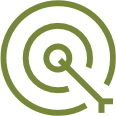 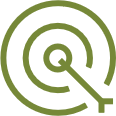 Proposal background (A1)This section provides a concise overview of the history and context of the proposal and may include succinct reviews of previous work (i.e. Stage 1: Strategic Assessment or Stage 2: Options Analysis).  Proposal context This section should consider: the context and timing of when the service need/business need/opportunity was first identified, and the proposal selected for considerationthe location of the investment proposal (include a map)the proposal history and context (political and strategic)the scope and depth of all relevant investigations and studies.History of the proposalThis section should consider: proposal background, including an outline of any relevant planning works or feasibility studies (previous and ongoing), noting their scope, depth and resultsa summary of prior decisions, including decisions from the Stage 1: Strategic Assessment and Stage 2: Options Analysisan overview of any completed independent assurance processes developed to support Stage 1: Strategic Assessment and/or Stage 2: Options Analysis (e.g. Gateway reviews).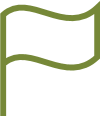 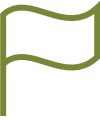 Governance and assurance (A2)This section documents the governance and quality assurance arrangements for the development and approval of the Stage 3: Detailed Business Case.GOVERNANCE Proposal ownerIdentify the proposal owner including a project team structure. Outline roles within the team structure.Overall approach to the business caseInsert a statement of the overall approach taken including approvals processes. Include a proposal development governance diagram.Steering committeeCapture the project steering committee membership, including the terms of reference and the role of Queensalnd Government stakeholders.Working group/s Outline the proposal’s working group/s and its membership including the role of Queensland Government stakeholders.   Project team roles and responsibilities Department of State Development, Infrastructure, Local Government and Planningagency project teamcontractors.Table 2: Example roles and responsibilities matrixASSURANCE This section provides an overview of the assurance activities undertaken for the business case. It is designed to ensure that prior to finalising the proposal for Gate 2 Assurance Review, the business case is complete, reliable, comparable, transparent and clearly identifies ownership. The key assessments of the detailed business case (i.e. economic, financial and commercial assessments) should be independently reviewed. ApproachDescribe the approach used to develop the assurance and peer review process including any approvals. Assurance activitiesDescribe the assurance activities undertaken.Service need (A3)This section should clearly articulate the service need (problems/opportunities). It should include robust contemporary evidence as to why it is necessary to address these problems or opportunities.If a Stage 2: Options Analysis was completed using the Stage 2: Options Analysis Guide, the sections addressing problem identification and benefits sought should be reviewed, updated, reconfirmed and documented. This is critical if significant time has elapsed since the Stage 2: Options Analysis was prepared. Include a copy of the investment logic map, if prepared. It is recommended a Stage 2: Options Analysis be undertaken using the guide, if not already done, and the results presented in this section.Service needDocument the service need, outlining the reason and supporting analysis behind the proposal and the range of options considered in responding to the problems/opportunities. Stakeholders and stakeholder engagementOutline the stakeholder engagement approach with key stakeholders. A stakeholder engagement plan should be attached as an Appendix. Current stateThe current state provides decision-makers with details of the service need, its context and characteristics. Benefits soughtDocument the intended outcomes of the proposal and the benefits targeted/sought. The benefits register should be updated as emerging benefits are analysed. Options analysisThis section describes how you selected the reference project from the available options. Provide information on your approach to options analysis, both for the options filtering and for identifying the preferred option/s from the Stage 2: Options Analysis.Summarise the options considered in the Stage 2: Options Analysis. Include details of:all options considered in the Stage 2: Options Analysis describing their impacts (both positive and negative) and likelihood of responding to the service need and achieving the benefits sought any changes to the options and the justification for the changesadditional options or comments about discarded optionsthe results of the reassessment of options. Document any assumptions underpinning the assessment of the shortlisted options including the cost benefit analysis (CBA), social impact evaluation (SIE) and financial analysis that contributed to the result. A copy of the options analysis summary table (refer Table 3 below) could be included here.Table 3: Example options analysis summaryRecommended option/s (reference project/s)Summarise the reason for selecting the preferred option/s and the criteria for success.Provide a succinct overview of why the reference project is the preferred solution. Further analysis is considered at the detailed business case stage.Strategic considerations (A4)This section documents the reference project/s potential to impact/align with relevant government programs, policies and initiatives. Strategic alignmentDocument how the reference project/s will fit with, contribute to or align with:the strategic objectives of the agency and governmentrelevant national objectives and programs (where appropriate)the fiscal environment and industry context. Policy issuesOutline the assessment of policy considerations including policy limitations and impacts. Identify impacts and limitations as either an advantage or a disadvantage.Health check ARisk (B1)This section summarises the risk-management approach used to assess the reference project/s. The risk register should be simultaneously updated in line with the development of the detailed business case and attached as an appendix.Overall approach to riskThis section should clearly document the approach used to develop a robust risk analysis incorporating key stakeholder inputs across all aspects of risk (e.g. social, legal, regulatory, technical, financial and economic).  Risk frameworkRefer to the proposal owner’s risk-management policy and relevant Australian standards.OutcomesIn general, the risk analysis should clearly document the following key elements: description (accurately define the risk) impact risk assessment (likelihood, consequence, materiality and risk rating)mitigation and controls (including assessing adequacy of controls)residual risk rating (post mitigation). Risk can be negative and positive (positive risk assessment considers protecting/enhancing risk especially in the social impact evaluation).Base case (B2)This section outlines the base case that will form the benchmark against which the reference project/s will be assessed. The underlying principle for any base case consideration should comprise a realistic, practicable or workable assessment of the business-as-usual (BAU) state of the world. The base case should:be tightly specified and modelled on a whole-of-life, whole-of-system, whole-of-state basisconsider how to maintain specified service levels provided by existing infrastructureaccount for any actions required in the future to ensure service levels are reasonably maintained including full life cycle costs.Approach Describe how the base case was defined and developed.Base caseThe base case should align to contemporary developments e.g. environmental or operating changes (legal, regulatory or policy). It should also be refined to fully reflect expectations including projected demand profiles. Significant inputs for articulating the base case will originate from the service need assessment (nature and composition of demand), benefits analysis and prior stage development (Stage 1: Strategic Assessment and Stage 2: Options Analysis).  Elements of the base case include:full life cycle benefits and costs including any actions required in the future to ensure the asset can operate at the relevant service levels consistency with most of the key assumptions (e.g. evaluation period, population and other forecasts) in the proposed investmentcosts and dis-benefits of the problem should be monetised for the cost benefit analysis (CBA) and the financial and commercial analysis. OutcomesA well-articulated base case: provides decision-makers with information on status quo operations in the absence of the proposed investment, program modification or policy change, including costs and impactsdocuments how the base case has been developed and further defined from earlier stage analysis (Stage 1: Strategic Assessment and Stage 2: Options Analysis) provides a full description of the expected performance of the existing asset, program or policy settingconsiders whole-of-system, whole-of-life and whole-of-state elementsis inclusive of current operational practice and other related assets e.g. the operation of multiple dam assets in tandem operating regimeshighlights the ongoing impacts that would be reasonably expected or forecastdescribes the implications of not undertaking any additional change to the existing asset, program or policy settingprovides a basis for comparison with the additional performance or changes highlighted by the investment profile set out in the reference project/s.Reference project/s (B3)This section provides a comprehensive overview of the reference project/s. It provides detailed information on the reference design for the proposal/s and provides a key point of comparison against the base case. ApproachDescribe the approach used to define the reference project/s clearly outlining details of:what the reference project/s will accomplish i.e. objective/swhat the project will and will not include i.e. scopethe expected results i.e. outcomesthe key parties i.e. stakeholdersthe recommendation, clearly stating why this option will enable the Queensland Government to deliver the greatest benefit to the community.Objectives, outcomes and benefitsInclude a summary of the proposal objectives, outcomes and expected benefits. Explain how the reference project/s will address the service need. Document how the reference project/s aligns with local, regional, state and federal planning or may be of national significance.ScopeInclude a summary of the proposal including key technical features (e.g. design/geotechnical), functionality, operations, services, inclusions and exclusions.ActivitiesInclude an outline of the proposed project program (including scheduled critical path, early work, commissioning and overall project duration).Reference designDescribe the reference design including:assumptions underpinning the design (also involving operational and implementation arrangements) any limitations and constraintsspecification of the level of design used for the cost, risk, financial and commercial analyses (as a percentage or class).Legal and regulatory considerations (B4)This section documents the legislative, regulatory and legal considerations, and captures their potential impact on the reference project/s design including contractual and funding arrangements.Legislative issuesDocument any specific legislative requirements or issues (both existing and foreshadowed) relevant to the reference project/s or its ongoing operation that may prevent, impede or have a significant impact.Regulatory issuesDocument any regulatory considerations that may prevent, impede or have a significant impact on the reference project/s.ApprovalsDocument any approval processes that may impact the delivery of the reference project/s, noting any timing considerations or potential impediments. Include an approvals matrix (example below) to summarise permits, approvals or licences that may be triggered as the proposal progresses. Include a description, timing and the responsible authority for each approval.Table 4: Example approvals matrixAs legislation and policy requirements may be revised after completion of the detailed business case, the actual suite of approvals, permits and licences shown in the approvals matrix will require further revision as the proposal progresses.Other legal mattersIdentify any other legal matters across the full spectrum of proposal delivery including e.g. contractual arrangements with a third party or third-party requirements that may influence the reference project/s.Public interest consideration (B5)An assessment of public interest considerations provides evidence that the reference project/s will provide (perceived or real) equitable outcomes for all stakeholders.ApproachDescribe how the public interest assessment was undertaken.Community consultation/stakeholder engagementDocument any community consultation and stakeholder engagement activities undertaken to identify public interest matters.Impact on stakeholdersDocument the reference project/s potential impact on stakeholders including individuals and communities. Detail property impacts, environmental concerns and access or use changes.Public access and equityDocument how the reference project/s ensures that all groups within society can effectively realise the expected benefits of the investment. Include a list of any disadvantaged groups who will use the infrastructure or service and how they will use it.Social licence statusDocument the reference project/s social licence status i.e. disapproval, tolerance, endorsement or advocacy from the community.Consumer rightsDocument any potential consumer rights impacts identified for the reference project/s. Outline where the reference project/s does or does not provide sufficient safeguards particularly for those to whom government has a higher duty of care.Safety and securityDocument any potential security and community safety issues.PrivacyDocument any potential privacy issues to provide assurance that users’ rights to privacy are protected.Sustainability assessment (B6)The sustainability assessment evaluates whether the design, construction and operating models have been optimised to improve long-term governance, environmental, social and economic outcomes.ApproachDescribe how the sustainability assessment was undertaken. Sustainability assessment resultsDocument the results of undertaking the following sustainability assessment in Table 5: Sustainability assessment (applicable to all infrastructure) and Table 6: Sustainability assessment (building specific) for buildings.Table 5: Sustainability assessment (applicable to all infrastructure)Sustainability Assessment Template—BuildingsTable 6: Sustainability assessment (building specific)Social impact evaluation (B7)This section identifies and evaluates the potential social impacts in progressing the reference project/s.ApproachOutline the approach to undertaking the SIE including any limitations and assumptions. The specific approach for undertaking a SIE can be found in the Social Impact Evaluation Guide. Social impact baselineIdentify social impacts relevant to the reference project/s. Table 7: Social impactsInclude any substantial narrative in subsections.EvaluationIdentify social impacts relevant to the reference project/s. Where appropriate, potential social impacts can be grouped. Include the entire table from the SIE Microsoft Excel Tool (Appendix 2 in the SIE Guide).Impact summaryInclude narrative, tables or radar charts to illustrate the following (refer to the SIE Guide).Impact of the projectTable 8: Project impactsNegative impacts and their mitigationsTable 9: Negative impactsAdditional opportunities List any additional opportunities (not included in the design, implementation plan etc.) that could be implemented to create social value.Table 10: Impact opportunities IntegrationDocument how social impacts have been incorporated into the economic, financial, risk, benefits and delivery analyses.Table 11: Impact integrationEnvironmental assessment (B8)This section documents the proposal’s environmental impact assessment including specific actions required to meet all relevant policy, regulatory and legislative requirements and any likely community concerns.ApproachDocument the approach taken including:identifying and reviewing information from relevant previous studies identifying all potential environmental issues and impactsundertaking a desktop assessment of how environmental issues and impacts may affect the reference project/s. Identification of environmental impacts Outline how you have identified and categorised the relevant environmental considerations of the reference project/s. Document the following, where appropriate: Table 12: Identification of environmental impactsEnvironmental impacts Any environmental impacts that are unable to be avoided, mitigated or offset (which are captured in economic or financial analysis) should be assessed. These residual environmental impacts can be divided into three assessment categories which are managed differently (Table 13). Summarise the environmental impacts (Table 14). Table 13: The relationship between environmental impacts and approachTable 14: Environmental impact assessment summary Make note of any impacts on benefits or emerging dis-benefits and document any adjustments necessary to the reference design.Update the stakeholder engagement plan, benefits register, and risk register if required.Economic analysis (B9)This section documents a robust, transparent and coherent socio-economic narrative of the proposal viability or merit. It incorporates qualitative and quantitative cost and benefit information, and analysis from the social impact evaluation (SIE) and cost benefit analysis (CBA). ApproachAs outlined in the Cost Benefit Analysis Guide the approach to the economic analysis including the detailed methodology adopted, benefit categories and their derivation. The CBA approach/methodology should include all key inputs, parameters, assumptions, sensitivity and scenario analysis and a description of the base case and reference project/s. BenefitsAs outlined in the CBA Guide, describe the identified incremental benefits (qualitative, quantitative, positive and negative) of the reference project/s relative to the base case. CostsAs outlined in the Cost Benefit Analysis Guide, describe the economic cost/s of the reference project/s. Cost benefit analysis results As outlined in the Cost Benefit Analysis Guide, document the CBA results including a description and discussion of the net incremental benefits and costs (NPV/BCR and IRR) for the central case, full NPV/BCR profile and for P50 and P90 cost (report the level of design or class used).Socio-economic narrativeDocument a clearly articulated socio-economic narrative of the qualitative and quantitative economic merit of the proposal.Sensitivity and scenario analysisDescribe and outline the results of the scenario and sensitivity analysis undertaken to address risk and uncertainty in the economic analysis results. Quality assurance review and resultsSummarise the findings of an independent peer review of the economic analysis including a reconciliation against the final methodology, parameters and assumptions and confirming this against Section 6.2 Health check, in the Cost Benefit Analysis  Guide. Summarise the findings of the economic analysis including any limitations, constraints, risks and uncertainties. Financial Analysis (B10)This section documents the financial analysis undertaken to develop sound and robust risk-adjusted capital and operating cash flow budget estimates and, where appropriate, commercial viability assessments. This analysis will inform decision-makers of the proposal’s merit as a sound investment. It presents a detailed evaluation of the financial implications including risk, budget, structuring alternatives (where applicable) and commercial imperatives (where applicable).ApproachDocument the approach used in the financial analysis. This should clearly articulate the development and justification of the assumptions, parameters and inputs. In particular, the rationale for the investment evaluation horizon and the terminal value must be clearly articulated with highly subjective and uncertain cash flows being appropriately risk adjusted.Clearly document the financial analysis approach and analytical outputs necessary to inform the economic cost benefit analysis (CBA). Evaluate the budget analysis and affordability requirements of the proposed investment and, where appropriate, undertake a commercial investment evaluation (pre/feasibility or feasibility assessment).Financial analysisCapital costsDetail the key elements of the capital cost budget analysis including:most likely raw capital costs (appendices to provide lowest level of cost detail such as rates and quantities)quantification and realistic distribution/probabilities (minimum five point) for all lowest level capital cost estimates (appendices)capital cost estimate distribution curve including analysis of curve characteristics such as range, skewness and kurtosisquantification of capital cost risks including realistic distribution/probabilities (minimum five point)capital cost risk distribution curve including analysis of curve characteristicsa scope uncertainty risk estimate (correlated against known available information)analysis of uncertain range (+/-) against level of design. This must justify rationale for lower uncertainty ranges than historical evidence would supportsummation of most likely single point estimatesdistribution curve summation of all cost raw estimates, uncertainties and risk distributions. Operating costsDetail the key elements of the operating cost budget analysis including:most likely raw operating costs (appendices to provide lowest level of cost detail such as rates and quantities) including operating costs and maintenance costs (capital and operating)quantification and realistic distribution/probabilities (minimum five point) for all lowest level operating cost estimates (appendices)operating cost estimate distribution curve including analysis of curve characteristics such as range, skewness and kurtosisquantification of operating cost risks including realistic distribution/probabilities (minimum five point)operating cost risk distribution curve including analysis of curve characteristicsdevelop a scope uncertainty risk estimate (correlated against known available information)analysis of uncertain range (+/-) against level of design. Justify rationale for lower uncertainty ranges than historical evidence would supportsummation of most likely single point estimatesdistribution curve summation of all cost raw estimates, uncertainties and risk distributions.Terminal value assumptionsDetail the key assumptions underpinning the estimation of the terminal value, which in many instances will be a negative or zero value, including:cost estimation approach and rationale including consideration of asset impairment valuesevaluation period or investment lifedisposal, end-of-life and exit costs.Current operating costsDetail the key elements of the current operating costs (three years historical and forecast over the investment horizon) including:lowest level historical operating costsforward funding estimatesapproach/justification to escalating historical or forecasting/projecting operating costs including renewal/refurbishment of capital assetsranging estimates approach and justificationrisk quantification approach and justificationsummation of single point estimates and distribution curve ranges.Sensitivity and scenario analysisDocument the sensitivity and scenario analysis used to determine the likely impacts on the proposed investment’s costs, timing and benefits:evaluate at the lowest level for both cost elements and risks to determine which aspects are most sensitive to changes (appendices)document the implications of variables sensitivity to financial viabilitydocument the mitigation strategies to address variable risk to financial viability for implementationdocument the scenario analysis to develop distribution profiles to determine probability ranges for successful financial viability (as appropriate).Key financial elementsDocument all key financial elements including:the most likely (expected) capital cost. Include key uncertainties impacting cost, benefits and timing of the investmentderivation of the current operating coststhe most likely whole-of-life operating cost. Include key uncertainties impacting cost, benefits and timing of the investmentthe incremental impact of the proposed investment (proposal costs against the base case)implications for the entity’s budgetrationale for changes (both savings and increases to the current operating costs)the total cost of ownership of the proposed investment in absolute terms.Include graphs and tables only as necessary to illustrate/reinforce the key capital and operating budget implications that impact on the financial viability of the proposed investment.Commercial analysisWhere applicable (i.e. the reference project/s is owned by a government-owned corporation [GOC]), summarise the results of a commercial evaluation of the reference project/s. Refer to the approach outlined in the Stage 3: Detailed Business Case Guide.Assurance review and resultsSummarise the findings of an independent peer review of the financial and/or commercial analysis including a reconciliation against the final methodology, parameters and assumptions used.   Analysis summarySummarise the findings of the financial analysis including any limitations, constraints, risks and uncertainties.Affordability analysis (B11)This section outlines all relevant information that will allow decision-makers to assess whether the proposal is an affordable option over its life and should be considered as a potential investment option. ApproachDescribe the approach and methodology for the affordability assessment and analysis of the preferred funding options. Affordability assessmentPresent the results of the affordability assessment, acknowledging all underpinning assumptions from the detailed business case assessments including the implications of changing the preferred delivery model.Appraisal summary table (B12)This section provides an overarching summary of the analyses undertaken in Section B. Summary of key consequences Consider the following AST example.Table 15: Appraisal summary table (AST)Health check BChecklists are for your pre-submission use only; you do not need to include them in the final document.Before progressing further with the Stage 1: Strategic Assessment, complete the following checklist. If you cannot complete an item, include an explanation in section 1.3 Methodology.Market consideration (C1)This section documents the market sounding objectives, approach and feedback as well as assessment of market capability. ApproachThis section should include content as outlined in Table 16.Table 16: Market considerations OutcomesDoes the key market feedback information include risk, market capability and other considerations which will inform deliverability assessment, environmental assessment, the social impact evaluation, the risk assessment and cost estimates to ensure confidence in the proposed investment?Delivery model analysis (C2)This section outlines the delivery model analysis and recommendations. The analysis considers packaging options for the preferred proposal followed by delivery model analysis and development of private finance models (as appropriate).ApproachDescribe the approach and methodology used for the delivery model analysis including content as outlined in Table 17 below.Table 17: Delivery model analysis content and considerationsOutcomesThe delivery model analysis evaluates potential procurement models. It recommends a model likely to optimise value for money in delivering the investment. The analysis considers packaging options for the procurement as well as development of private finance models (as appropriate).Private finance delivery model assessmentSummarise the potential for Public Private Partnerships (PPP) to procure and deliver the reference project/s. Include an assessment of potential PPP delivery models considered for the proposal.Public sector comparator (C3)This section outlines the Public Sector Comparator (PSC) model, which estimates the most likely value of the proposal if it is delivered by the public sector using the most efficient method of government delivery. The PSC will form the benchmark against which private sector bids and delivery through PPP models are compared.ApproachDocument the approach to the PSC assessment, and the results of that assessment.Implementation plan (C4)This section outlines the proposed implementation program for the delivery of the reference project/s. It outlines plans for governance, project management, procurement, change management, resource requirements and benefits realisation. Implementation governanceDocument the proposed implementation governance arrangements. Include a diagram. Project management planInclude a high-level Gantt chart.Procurement strategy and plan Document the development of the proposed procurement strategy for the proposal.Change managementDocument the development and implementation change-management strategies for the proposal.Resource requirementsOutline the skills and resource requirements for the proposal.Benefits realisationDocument the development of a benefits realisation methodology for the proposal, including key performance indicators and timelines for their measurement. ConclusionsOutcome of the analysesDocument results of key components of the detailed analyses. Summarise key content noting issues that may impact the delivery of the proposal. Clearly articulate the social, economic, financial and environmental merit of the proposal. Outline how the reference project meets the service need and delivers quadruple bottom-line outcomes, drawing together the key findings from Sections A, B and C.Clearly state if the reference project is viable, rejected or to be modified? Clearly articulate the limitations and constraints in the analysis and the key evaluation supporting whether the proposal is to progress further, be rejected or be subject to further analysis.  RecommendationsProvide detailed recommendations flowing from the analytical and strategic considerations developed within the business case.RecommendationsDocument the viability of the proposal (economic, social, environmental, sustainability, financial, affordability and commercial) including, as appropriate, endorsement of the reference project or alternative actions.Areas within the business case requiring recommendations also include:identification of significant issues or riskskey activities/thresholds to be achieved prior to the project going ahead the recommended delivery optionskey timeframes, timing and governance arrangements. Finalise the benefits and risk registers and make note of any possible future risks and benefits actions/activities.Next stepsDocument the recommended procurement management approach including approvals, significant issues and risks, and optimal timing considerations. Where the outcome of the analyses concludes that a non-infrastructure preferred option/s is to be progressed, include recommendations regarding the oversight and ownership of the proposal.Health check CReferences List all relevant references used in the development of the Stage 3: Detailed Business Case.Benefits registerBenefits identified during Stage 3: Detailed Business Case development should be captured in a benefits register. The benefits register should include:benefit descriptionstatement of problem/opportunity or proposed initiative that the benefits relate torelated stakeholder/spotential beneficiariesproposal measuresrelative importance.The benefits register ensures options address the benefits sought and that stakeholder needs are incorporated into the reference project/s design. The benefits register in the detailed business case will include information gathered (and retained) during the development of the Stage 1: Strategic Assessment and Stage 2: Options Analysis. It will also include the suggested category of the benefit, dependences, risks and other considerations relevant to that benefit. Further information on refining benefits can be found in the Benefits Management Framework and the Social Impact Evaluation Guide.Table 18: Example benefit registerRisk register While developing a detailed business case, risks should be captured in a risk register. The risk register should, at a minimum, include:risk descriptiontriggerimpactrating for the likelihoods and consequencesoverall risk ratingcontrol strategy.At Stage 3: Detailed Business Case, the risk register is used to shape the reference project/s, financial and socio-economic analysis and inform any implementation plan.Table 19: Example risk registerStakeholder engagement plan A stakeholder engagement plan lists stakeholders who are relevant to the service need and who must be considered during Stage 3: Detailed Business Case development. The stakeholder engagement plan documents the methods and frequency with which stakeholders will be engaged. The plan is a living document and will be adjusted throughout the Stage 3: Detailed Business Case development.Active and ongoing stakeholder engagement is recommended.The stakeholder engagement plan should include:stakeholder name/descriptionextent of stakeholder interest and influence in the service need/potential initiative proposed mechanism for stakeholder engagement i.e. inform, consult, active participation risks of engaging (or not) with stakeholders proposed strategies for managing stakeholder risks.Table 20: Example stakeholder engagement planName of proposalLocation of proposalProposal ownerDocument dateProposal descriptionProgram nameProgram descriptionPrepared byRole titleOrganisationPhone numberVersion no.DateChanged byNature of amendment0.120/02/2020Initial draftimpact descriptionSummary of key impactsQuantitative impactsQualitative short-term impactsQualitative medium-term impactsQualitative long-term impactsImpact/ valueEnvironmentalShort description of the environmental impact/sDescribe the results of the impactDescribe the quantitative assessment of the impactDescribe any qualitative assessment of the impactDescribe the qualitative assessment of medium-term impactsDescribe the qualitative assessment of long-term impactsDescribe the environmental impact risksEconomicShort description of the economic impact/sDescribe the results of the impactDescribe the quantitative assessment of the impactDescribe any qualitative assessment of the impactDescribe the qualitative assessment of medium-term impactsDescribe the qualitative assessment of long-term impactsNet present value (NPV)Benefit cost ratio (BCR)Internal rate of return (IRR)FinancialShort description of the financial impact/sDescribe the results of the impactDescribe the quantitative assessment of the impactDescribe any qualitative assessment of the impactDescribe the qualitative assessment of medium-term impactsDescribe the qualitative assessment of long-term impacts$xxmSocialShort description of the social impact/sDescribe the results of the impactDescribe the quantitative assessment of the impactDescribe any qualitative assessment of the impactDescribe the qualitative assessment of medium-term impactsDescribe the qualitative assessment of long-term impactsDescribe the social impact risksNameRoleResponsibilities OPTION ASSESSMENTOption 1OPTION 2Option 3Strategic appraisal Strategic appraisal Strategic appraisal Strategic appraisal Alignment to objectives (state, community, agency)  LowMediumMediumEffectiveness in addressng the service need and achieving the benefits sought LowLowMediumAlignment with State Infrastructure Plan options assessment—reform, better use, improve existing, newMediumLowHighSocial, environmental and sustainability appraisal Social, environmental and sustainability appraisal Social, environmental and sustainability appraisal Social, environmental and sustainability appraisal Social impactsPositive (low)Positive (low)Positive (medium)Environmental impactsNegative (low)Negative (low)Positive (low)Sustainability impactsLowLowLowEconomic appraisal Economic appraisal Economic appraisal Economic appraisal Benefit cost ratio0.91.11.2Net present value (NPV)-$xxm$xxm$xxmFinancial and affordability appraisalFinancial and affordability appraisalFinancial and affordability appraisalFinancial and affordability appraisalRiskMediumHighMediumFinancial NPV $xxm$xxm$xxmDeliverability appraisalRiskMediumHighMediumFinancial NPV $xxm$xxm$xxmPotential for Public Private Partnership (PPP) deliveryLowLowMediumOutcomeRanking321#Have you completed the following tasks?SectionCompleted1Provided a succinct proposal background, including relevant history, to set the scene for the business caseA12Documented an accurate representation of the proposed governance and quality assurance structure for the business case analysisA23Outlined the proposal’s current state enabling decision-makers to understand the basis for the service needA34Documented the service need, the reason and supporting analysis behind the need for the proposal, and the range of options considered in responding to the problem/opportunityA35Documented the proposal’s alignment with strategic objectives and contemporary policy developments, legislation, regulation and standardsA4APPROVALS MATRIXAPPROVALS MATRIXAPPROVALS MATRIXAPPROVALS MATRIXAPPROVALS MATRIXApprovalTypeDescriptionTimingResponsible authorityApproval 1PermitApproval 2LicenceApproval …SUSTAINABILITY ASSESSMENT SUSTAINABILITY ASSESSMENT SUSTAINABILITY ASSESSMENT Demonstrate how the project fulfils the following sustainability principlesSuccinctly outline the major initiatives or elements of the approach that will achieve each principle, plus the most significant outcomes or benefits. Include specific, quantitative information where available.Information should be succinct (dot points encouraged) and no more than half a page per principle.Achievement level:
(indicate level achieved)Advanced, moderate, basic, compliant or poorAchievement level:
(indicate level achieved)Advanced, moderate, basic, compliant or poorGOVERNANCEGOVERNANCEGOVERNANCEContext All infrastructure projects sit within a broader context and should be planned, designed and operated to connect with the wider system, including other infrastructure, economic activity, landscapes, population hubs and movements, flows of resources, materials, goods and people. This could occur at neighborhood, town, city, region or state levels.What is the service need being addressed by this project? Have social, environmental and economic issues been considered?How will the project solve the identified service need and in what timeframe? How does it align with departmental and/or state goals and objectives?What are the key elements, inter-relationships and interdependencies of the wider system or network for this project that are fundamental to its long-term effectiveness?How will the project integrate with, or respond to, these elements?Has a strategic merit test been conducted to demonstrate the project objectives align with the strategic priorities set out in the relevant infrastructure and land use plans?Leadership and managementThe leadership team is responsible for implementing, measuring and reporting on the sustainability performance as well as creating a culture of innovation and knowledge sharing.How will this project engage a committed leadership team to embed sustainability into the planning, design, building and operation of this infrastructure project?Has a materiality assessment been undertaken with internal stakeholders to identify the relevant sustainability topics? Have you included assessment of direct and indirect governance, economic, environmental and social risks, and opportunities? Describe your methodology and any standards referenced.How will a culture of innovation be created across the project life cycle and include both proponent and contractor?How will knowledge and lessons be shared with the project team, other projects and the supply chain? How will lessons learnt from previous projects be incorporated?Sustainable procurementResponsible procurement activities consider human rights, society and the environment. They create positive social outcomes through procurement spend and processes.How will sustainable procurement, including human rights, society and the environment, be incorporated into the project? For example, will social and environmental procurement targets be set? How will social and environmental criteria be incorporated into tender evaluation?How will this project use procurement spend to create socially and environmentally beneficial outcomes e.g. the procurement of environmentally friendly products and services?Prior to going to market, how will strategies or action plans for managing material sustainability risks and/or opportunities of specific goods and/or services to be procured be agreed upon, in collaboration with key internal stakeholders?  How will the supply chain be prepared for the sustainability and innovation requirements of this project?How will contract management and supplier reporting practices ensure sustainability is delivered?ResilienceDesign your infrastructure as the solution to the identified service need, taking into consideration the strategic goals and objectives. Focus on long-term use and outcomes so that the infrastructure leaves a positive legacy. Consider adaptability to respond to future changes, challenges and trends.How will the project respond to the most significant drivers of change over the next two decades (i.e. those with the most probable and greatest impact) including technological, demographic, political, environmental and economic trends? What futures modelling has been undertaken and applied to the strategic planning of the asset? Have scenarios for alternative futures been considered? What methodologies or standards were applied in developing these scenarios?Has a review of climate and natural hazard risks been completed using readily available and current data and climate change projections for all direct risks to the asset? Provide details of government datasets leveraged e.g. long paddock. Has a multidisciplinary internal team identified and assessed climate and natural hazard direct risks, and selected treatment options? This could include a range of acute shocks and chronic stresses likely to impact the functionality of the identified asset and its delivery to the community it services.Have the key interdependent physical assets and services within the city/town/community likely to be impacted been identified, should the project asset lose functionality or be forced to operate at minimal capacity? E.g. impacts on vulnerable communities.How has the project asset considered these interdependencies to futureproof the asset, the network functionality and community resilience?InnovationContribution of the proposal to product innovation, process innovation, marketing innovation or organisational innovation. How will the project lead in innovative technology or process, or contribute to broader market transformation towards sustainable development?ENVIRONMENTENVIRONMENTEnergy and carbonMaterials used on the project have a low life cycle impact and low toxicity. The proposal incorporates climate change mitigation by identifying infrastructure solutions that reduce global carbon emissions. How will this project assess the materials used in terms of their environmental life cycle impact and toxicity?  How will this proposal address climate change mitigations? What initiatives have been included to reduce the greenhouse gas emissions footprint for whole of life? Green infrastructureTraditional infrastructure is replaced with natural processes to do the same job. The term ‘green infrastructure’ refers to an interconnected network of landscape assets that is intertwined with engineered (grey) infrastructure and buildings (all the natural, semi-natural and artificial networks of multifunctional ecological systems within, around and between urban areas, at all spatial scales).Describe the opportunities to replace traditional infrastructure (grey) with green infrastructure.Has a green infrastructure plan, including targets and associated strategies, been developed for the project?  Has a member(s) of the management team been assigned responsibility for incorporating green infrastructure elements into design?How will ongoing maintenance and management of green infrastructure during construction and operation be addressed?Environmental impactsManage adverse impacts of the project on the environment (noise, vibration, air quality, light pollution, or local habitat). Will this project be located on previously disturbed land? How will the impacts to habitat be limited?Is the project compatible with the existing and future land use of the surrounding areas? How have environmental impacts been baselined, goals identified and measures determined to mitigate impacts during construction and operations?ResourcesUse resources efficiently and responsibly. Reduce waste generated and increase re-use in construction and operation.Has a resource efficiency workshop been held to define the strategy and performance expectations for the project? How will this project manage waste and resource recovery? What are the waste management objectives and targets for the project?What waste management and resource recovery initiatives are being implemented on this project?How has the project considered end-of-life decommissioning to maximise resource re-use and recovery?WaterManage water consumption and discharge according to local conditions now and in the future.Will this project use large amounts of water in construction and operation?Is this project located in an area of water scarcity? If not, how will water scarcity in the future affect its construction and operation?Will this project discharge water into sensitive environments during construction and/or operation? Where the project discharges or uses water in sensitive environments, what are the operational water quality objectives for the asset? What initiatives have been incorporated into the project and asset to achieve water quality objectives during construction and/or operation?EcologyThe local and regional habitat and ecology will be enhanced.Has a preliminary ecological assessment (PEA) incorporating a desktop review been carried out by a suitably qualified professional for the infrastructure site (involving a site visit and incorporating an element of ground-truthing)?How will this project improve ecology within the local region? E.g. what planning, design strategies and components have been incorporated into the project?Will this project have residual impacts on critical natural capital (irreplaceable natural features, species, habitats, etc.) that cannot feasibly be avoided, mitigated or offset? SOCIALSOCIALStakeholder engagementUnderstand and incorporate community and stakeholder views, including marginalised and affected groups, to increase social licence to operate.Has a stakeholder engagement strategy been developed which incorporates lessons learned? Is it informed by the local context and social risk assessment?Has the strategy been integrated into the project? How will marginalised and affected groups be included in the engagement?How will community and stakeholder views be considered and incorporated into the decision-making processes throughout the project?LegacyDoes the proposal have a strong positive social return on investment?What will be the social return of this proposal? Describe how this proposal will benefit society (both locally and regionally) over the design life of the asset e.g. reduced travel times, increased wellbeing, improved air quality, increased social cohesion.What is the legacy left behind beyond the project itself e.g. a bike path connecting to others, enhanced community space, restoration of a heritage area etc? Have initiatives to positively contribute to the environment or society for one priority issue or opportunity been implemented? Who may be disadvantaged or made vulnerable through this project? How is this being addressed?HeritageProtect Indigenous and non-Indigenous heritage and sites highly valued by the community.Has a broad assessment of heritage value been undertaken? How will this project affect heritage sites or areas highly valued by the community? How will opportunities to enhance heritage or mitigate adverse impacts be managed?Workforce sustainabilitySupport and improve the lives of all employees including subcontractors of the infrastructure project.Has a skills analysis been undertaken detailing relevant workforce capacity and capability requirements across all parts of the project life cycle?What actions are proposed to respond to identified skills gaps?How will this project support and improve employee outcomes especially for marginalised and disadvantaged groups?ECONOMICECONOMICOptions analysis and detailed business caseMake decisions based on the whole-of-life impacts and benefits of a project to the entity, the region and the state, including how the benefits and costs of infrastructure development are addressed in a fair and equitable way. Put a value on material externalities and incorporate them into the decision-making process.Has a full range of options been considered including non-infrastructure solutions? E.g. were a range of strategic options developed and assessed to determine which is preferred, including at least one option to promote behavioural change or the use of existing assets?Were strategic and subsequent project options evaluated by considering environmental, social and economic aspects through the use of a formal assessment technique?Were whole-of-life costings adequately incorporated into financial and economic analyses for project options?Has a weighted representation of the sustainability risks and opportunities of the preferred option been provided?How will the whole-of-life impacts and benefits be incorporated into the project’s ongoing decision-making processes?What are the material externalities of this project (calculated over the whole of life of the asset)? How will they be valued (including monetised and non-monetised values) in the decision-making process?Has there been consideration and evaluation of cost avoided as well as capital costs incurred? Have sustainability strategies and initiatives been incorporated into the detailed business case estimate including third-party fees where applicable?Benefits realisation Manage and realise benefits throughout construction and operations.Has a benefits management plan including clear planning for high-level measurement of benefits been developed?How are the benefits shared and has equity for stakeholders been considered? Has sustainability been considered in the benefits realisation methodology including defining a future base case against which to measure these benefits? Has a baseline of business as usual (BAU) performance been established? How will sustainability outcomes be quantified, monitored and evaluated throughout the project phases and lifetime of the asset?SUSTAINABILITY ASSESSMENT SUSTAINABILITY ASSESSMENT Demonstrate how the project fulfils the following sustainability principlesSuccinctly outline the major initiatives or elements of the approach that will achieve each principle, plus the most significant outcomes or benefits. Include specific, quantitative information where available.Information should be succinct (dot points encouraged) and no more than half a page per principle.Achievement level:
(indicate level achieved)Advanced, moderate, basic, compliant or poorGOVERNANCE PROJECT SET-UP AND MANAGEMENTGOVERNANCE PROJECT SET-UP AND MANAGEMENTTo ensure that positive sustainability outcomes can be achieved throughout design, construction and ongoing operation, all proposals should implement decision-making processes and strategies to ensure the project will be used to its full operational potential.How will the project facilitate coordinated approaches among cross-sectoral stakeholder interests?Consider: Are there any existing processes to promote transparency, accountability, the inclusion and provision of information, and to provide for practical standards of responsibility and resource allocation?How will the project commit to implementation and continual improvement?Consider:Are there any existing policies/procedures that provide for practically enforceable standards of ownership, accountability and delivery? Are there existing mechanisms to enable performance evaluation, feedback and support?How will the project promote sustainable cultures and behaviours among stakeholders?Consider:Are there any existing policies/procedures that can raise awareness of the sustainability requirements of the project among stakeholders? What opportunities exist to enable more sustainable practices and continual improvement through data monitoring and information sharing?How will the project verify its sustainability outcomes at the design, construction and operation phases?Consider:Are there any mechanisms for independent verification being considered? What opportunities are there for tracking initial sustainability outcomes from concept through to construction? How are deliverables being monitored?How will the project enable and provide for improved sustainability performance?Consider:What are the opportunities for commissioning, handover and tuning initiatives to help ensure all building services operate to their full potential?How will the project develop resilience to the impacts of a changing climate and natural disasters?How will the project facilitate understanding of a building’s systems, operation and maintenance requirements and environmental targets?What are the opportunities to encourage owners, occupants and facilities management teams to set targets and monitor environmental performance in a collaborative way?What are the opportunities for effective energy and water metering and monitoring systems?What are the opportunities for the project to use best practice formal environmental management procedures during construction?How will the project seek to reduce operational waste?INDOOR ENVIRONMENT QUALITYINDOOR ENVIRONMENT QUALITYBuildings are designed for people, and improvements in sustainability performance should not be made at the expense of comfort and wellbeing. A holistic approach to sustainability is achieved when initiatives that improve sustainability performance also improve occupant experience of the space.How will the project seek to enhance occupant comfort and wellbeing?Consider:How will the project ensure healthy environments?How does the project provide high levels of thermal comfort?How will the project provide superior air quality to occupants?How will the project provide appropriate and comfortable acoustic conditions for occupants?How will the project provide lighting comfort to users?How will the project support well-lit spaces that provide high levels of visual comfort to occupants?How will the project ensure low-toxicity environments?Consider:How does the project safeguard occupant health through the reduction in internal air pollutant levels?ENERGYENERGYBuildings that are designed and constructed to reduce overall energy consumption deliver reduced greenhouse gas emissions, lower energy demand and less operating costs for owners and occupants. Energy consumption can be lowered through energy efficiency and the use of energy generated by low emissions sources.How will the project reduce its greenhouse gas emissions and peak demand?Consider:How will the project implement well-designed systems aimed at lower operating emissions?How will the project select high-efficiency equipment over less energy-efficient alternatives?How will the project implement well-designed and zoned lighting that is energy efficient and appropriate for use?How will the project use efficient supplementary equipment?Will the project procure zero carbon energy sources and reduce use of natural gas for building services?TRANSPORTTRANSPORTThe use of motor vehicles directly contributes to climate change in two ways—through the high amounts of energy required to produce cars, and build and maintain supporting road transport infrastructure and services, and the direct emissions that result from car operations. Reducing occupant dependency on private car use can be an important means to reduce overall greenhouse gas emissions. This may include initiatives that encourage and make possible the use of mass transport options, cycling or walking, and the selection of sites that are close to a large number of amenities.How will the project support reductions in carbon intensive modes of transport, promote the health and fitness of commuters and increase the liveability of the project location?Consider:Is the project located on a site that has accessible public transport options?Is the project near diverse amenities or initiatives to encourage the use of alternative transport options, such as bicycles or electric vehicles?What policies/procedures/legal requirements exist to respond to this?WATERWATERReductions in water consumption can be achieved through maximising water efficiency and using reclaimed water sources. Projects can reduce the consumption of potable water through measures such as incorporating water-efficient fixtures and building systems, and water re-use.How will the project support reductions in potable water consumption?Consider:How will the project select equipment that is more water efficient than comparable standard practice equivalents?How will the project use water efficient supplementary equipment?How will the project select water-efficient toilets, taps and showers?MATERIALSMATERIALSProjects should address the consumption of resources in building construction by encouraging the selection of lower-impact materials. Absolute reductions in the amount of waste generated should also be encouraged as well as recycling as much as possible.How will the project support the use of products and materials with lower impact? How will the project assess the materials used in terms of their life cycle, impact and toxicity?Consider:How will the project address life cycle impacts of construction materials and products?How will the project support the selection of furniture, assemblies and flooring materials that are certified or re-used?How will the project use products and materials that are subject to chain-of-custody agreements?How will the project support the reduction in waste to landfill?Consider:How will the project minimise waste through efficient design and material selections?How will the project consider waste minimisation across its entire project life cycle?How will the project use materials with high levels of recycled content or select re-used products and materials?LAND USE AND ECOLOGYLAND USE AND ECOLOGYNegative impacts on the project site’s ecological value as a result of development should be reduced. The project should minimise harm and enhance the quality of local ecology.How will the project support the reduction in waste to landfill?	Consider:Will the project improve the ecological value of the site?Will the project be developed on a site that has limited ecological value, re-use previously developed land or remediate contaminated land?How will the project seek to reduce the ecological impacts from occupied sites? E.g. best practice approaches for addressing stormwater, reducing impact of heat island effects from hard surfaces and reducing light pollution.If relevant:Has the site been remediated in accordance with best practice remediation strategy?EMISSIONSEMISSIONSThe project should minimise point source pollution emissions. Negative impacts commonly associated with buildings include damage to the environment through refrigerant leaks or disturbances to native animals and their migratory patterns as a result of light pollution.How will the project seek to minimise point-of-source pollution emissions?Consider:How will the project minimise peak stormwater flows and reduce pollutants entering public sewer infrastructure?How will the project minimise light pollution?How will the project implement systems to minimise the impacts associated with harmful microbes in building systems?How will the building encourage operational practices that minimise the environmental impacts of refrigeration equipment?INNOVATIONINNOVATIONThe proposal should recognise and encourage the implementation of innovative practices, processes and strategies.How does the project recognise and encourage the implementation of innovative practices, processes and strategies that promote sustainability in the built environment?Consider:Will the project use a technology or process that is considered innovative in Australia or the world?Will the project undertake a sustainability initiative that contributes to broader market transformation towards sustainable development?StakeholderBaselineImpact of projectImpact during implementationStakeholderBaselineImpact of projectImpact during construction / implementationImpactChangeOutcome During implementationDuring implementationDuring implementationDuring operationsDuring operationsDuring operationsImpactImpact (with project)Proposed enhancementOptimal impactImpactProject element / mitigationIntegration with business case Aspect Considerations Legislation and permit requirements Identify and consider the impact of any legislative obligations and approvals required (in addition to those noted in Section B4)Perform high-level cost and time calculations for each requirementPlanning and land useReview current land uses Consider potential changes to land use during the construction and operational phases of the project (where appropriate)Describe the degree of alignment to relevant plans and how the project contributes (or fails to contribute) to any environmental schemesProperty impactsIdentify and describe any impacts to public and private property (if not already noted in Section B7)Topography, geology and soilsConsider sediment and erosion-control managementIdentify relevant matters in the environmental management register and contaminated land registerWater quality: both surface water and ground waterProvide information on any existing management strategies as well as proposed infrastructureDescribe strategies to manage existing or potential water-quality issuesHydrologyUndertake high-level hydrological and hydraulic investigation, analysis and assessment of any infrastructure options to assist in refining the design and providing input for the detailed planning and costingClimate and air qualityInvestigate potential impacts of climate and seasonal variations on design and project deliveryConsider potential impacts and strategies for managing air-quality issues during project deliveryFlora and fauna Describe important flora and fauna (including aquatic flora and fauna if relevant):identify strategies for habitat managementconsider habitat connectivityconsider weed management implicationsconsider remnant vegetation management implicationsconsider stormwater management implications.Climate change and emissionsConsider and describe how the project will mitigate climate change by contributing to a reduction in carbon emissionsNoise and vibrationConsider potential impacts and strategies for managing noise and vibration issues during project deliveryAlso consider potential impacts and strategies for managing noise and vibration issues (where appropriate) post project deliveryNatural resource management and use including energy and waterIdentify and consider the impact of options on natural resource use including energy and waterDevelop strategies for natural resource management including energy and water use during and after delivery.Landscape and visual amenityDescribe any impact on visual amenityIdentify strategies to respond to issues relating to visual amenity and landscape impacts during and after deliveryCultural heritageCreate a statement of places with known or potential historical significanceIdentify strategies for managing any potential impact on cultural heritageWaste managementConsider waste management during project delivery and operationrelationship between environmental impacts and approachrelationship between environmental impacts and approachrelationship between environmental impacts and approachrelationship between environmental impacts and approachrelationship between environmental impacts and approachrelationship between environmental impacts and approachQUALITATIVEQuantifiedMonetisedInclude inApproachEnvironmental impactsEnvironmental impacts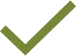 Cost benefit analysis (CBA)There is no need to include impacts included in the CBA in the environmental assessmentEnvironmental impactsEnvironmental impactsQuantitative environmental assessmentInclude unit of measureEnvironmental impactsEnvironmental impactsQualitative environmental assessmentDescribe impacts in detail Environmental Impact AssessmentEnvironmental Impact AssessmentEnvironmental Impact AssessmentImpact identifiedDescription of impactEvaluation approach 
(CBA/quantitative impacts/ qualitative impacts)Impact 1Impact 2Etc.Impact descriptionSummary of key impactsQuantitative impactsQualitative short-term impactsQualitative medium-term impactsQualitative long-term impactsResult/ Impact/ ValueEnvironmentalShort description of the environmental impact/sDescribe the results of the impactDescribe the quantitative assessment of the impactDescribe any qualitative assessment of the impactDescribe the qualitative assessment of medium-term impactsDescribe the qualitative assessment of long-term impactsDescribe the environmental impact risksEconomicShort description of the economic impact/sDescribe the results of the impactDescribe the quantitative assessment of the impactDescribe any qualitative assessment of the impactDescribe the qualitative assessment of medium-term impactsDescribe the qualitative assessment of long-term impactsNet present value (NPV)Benefit cost ratio (BCR)Internal rate of return (IRR)FinancialShort description of the financial impact/sDescribe the results of the impactDescribe the quantitative assessment of the impactDescribe any qualitative assessment of the impactDescribe the qualitative assessment of medium-term impactsDescribe the qualitative assessment of long-term impacts$xxmSocialShort description of the social impact/sDescribe the results of the impactDescribe the quantitative assessment of the impactDescribe any qualitative assessment of the impactDescribe the qualitative assessment of medium-term impactsDescribe the qualitative assessment of long-term impactsDescribe the social impact risks#Have you completed the following tasks?SectionCompleted1Provided a comprehensive review of the reference project/s, documenting the scope and objectives, the outcomes and benefits expected and any changes from previous work i.e. Stage 1: Strategic Assessment and Stage 2: Options AnalysisB32Captured discussions around the alignment/misalignment of the reference project/s with all relevant government policy, programs and initiatives, and discussed the impact for the proposalB33Documented all policies, standards, legislations and regulations that are applicable to the reference project/s, and considered relevancy through a whole-of-life, whole-of-system, lens from proposal inception and delivery to the ongoing/operational phaseB44Documented potential impacts of the reference project/s on relevant areas of public interest including public access, equity, consumer rights, security and privacyB55Provided a completed sustainability assessmentB66Documented the result of the proposal’s social impact evaluation B77Provided a completed environmental assessment for the proposal, including identifying all potential environmental impacts and any mitigation strategiesB88Provided a robust and transparent socio-economic analysis narrative and CBA, which has been assessed against Section 6.1 Quality and 6.2 Health Check in the CBA Guide, and adequately considered peer review feedbackB99Provided a socio-economic analysis which has considered uncertainty, climate risk and resilience (including sensitivity and scenario analysis) B910Provided a complete, robust, transparent and accurate financial assessment for the reference project/sB1011Provided a financial analysis detailing the level of design (or class) and showing it is fit for purpose according to the decision-maker’s level of risk toleranceB1012Captured all relevant information to allow decision-makers to assess whether the project is an affordable option over its whole-of-lifeB1113Documented any consultation with Queensland Treasury for assistance relating to the potential for private sector funding and/or financingB11ContentConsiderationsMarket sounding objectivesMarket sounding refers to the collection of activities to determine the market’s appetite for involvement and/or explore possible solutions. Document the objectives for market sounding. They may include:obtaining market information including risk appetite and the availability of contractorsacquiring feedback on matters such as proposal scope and specification, the opportunity for design and construction innovation, timelines for the bidding process and bidder selection criteriaproviding information to the market e.g. on proposal requirements.Market sounding approachFor the Stage 3: Detailed Business Case this may involve detailed desktop market sounding of trends and issues including formal requests for information. In some cases, this will involve conducting formal market sounding processes using structured engagement with industry. As market sounding should focus on the private sector as a whole rather than on any individual company, structured engagement requires careful consideration regarding which companies and industry groups to approach. Planning and structuring the engagement is important to minimise the risks of providing information to companies which may give them an unfair advantage during any future procurement processes. A clear probity protocol is required to assist in managing such risks. Probity protocols should not prevent discussions with the market, but they should ensure care is exercised so no company has, or is perceived to have, received or provided information that offers them an unfair advantage in any subsequent procurement process.Market feedbackFeedback typically includes:feedback on options and risk allocationmarket preference on size and staging (work packages).Assessment of market capabilityConsider the market capability and interest including delivery or financing options. This should include local market engagement during options analysis development as well as delivery. Where the local market is to be targeted during delivery, this should be reflected in the economic and financial analyses.Information from this section is used to inform the financial and risk assessment sections.ContentConsiderationsApproach Describe the methodology used for the delivery model assessment of shortlisted options. This should include documentation of:assumptions underlying the analysisproposal characteristics e.g. objectives, scope, timelines, stakeholders, market capability and capacityproposal key inputs to the analysis e.g. costs, risks, market sounding and financial analysisliterature used to inform the assessment, in particular, current issues and case studies on delivery of similar projects in Queensland and other jurisdictionsstaging of opportunities and scenariosproposal items not already considered as part of the analysiscriteria and measures for analysis, including the importance of the criteriaevaluation and mitigation of risksscope inclusions and exclusions.Packaging evaluationConsider whether the investment should be one package or several. The analysis should always detail supporting evidence, analysis and rationale. Issues to consider may include:brownfield versus greenfield infrastructurediscrete elements of procurement e.g. signalling, roads easily separable portions of work e.g. geographicallyanalysis of risks and interface issuesoperating environmentaccessibilitystaging opportunities/requirements.Analysis contextDocument key elements for the delivery model analysis including:proposal objectives.proposal design.detailed quantitative risk assessment including whether risks could potentially be transferred using both public and private procurement modelsdetailed elemental capital and operating costsagency capabilityanalysis of efficiency opportunitiesprecedent investments across jurisdictionshistorical evidence (locally or across jurisdictions where applicable)interface challengesdetailed transposition of workshop discussions.Delivery model analysis outcomesOutline potential traditional delivery models considered for the proposal.Summarise and discuss the assessment of the potential traditional models.Make note of any justification for government delivery e.g. design.Identify the preferred traditional delivery model and rationale for selection and associated risks.Provide details for the delivery of similar infrastructure elsewhere.Summarise the potential for Public Private Partnerships (PPP) to procure and deliver the preferred option/s. Include an assessment of potential PPP delivery models considered for the proposal.Proposed modelDocument the proposed model including a summary of its advantages and disadvantages.#Have you completed the following tasks?SectionCompleted1Documented the impacts of market considerations and how they have been reflected in the deliverability assessment, environmental assessment, the social impact evaluation, the risk assessment and the project cost estimatesC12Captured an overview of the proposal’s market considerations activities, including relevant research and market sounding activitiesC13Outlined a recommended delivery model for the reference project/s that provides decision-makers assurance of a value for money outcome to consider the project further for investmentC24Provided an overview of the PSC assessment and its outcomeC35Provided an overview of the implementation planC46Documented the business case conclusions 7Documented the business case recommendations 8Documented all references for the Stage 3: Detailed Business Case9Provided a succinct executive summary that considers a high-level overview of the results of the Stage 3: Detailed Business Case assessments and is an appropriate length for the intended audienceInitial Benefit register Initial Benefit register Initial Benefit register Initial Benefit register Initial Benefit register Initial Benefit register Benefit descriptionRelated to: (state problem/opportunity statement or potential initiative)Related stakeholder/sPotential beneficiaryPossible measuresRelative importanceRISK register RISK register RISK register RISK register RISK register RISK register RISK register RISK register Risk categoryRisk descriptionTriggerImpactLikelihoodConsequence of riskRisk ratingControl strategyThere is a risk that …… caused by …… resulting in …Delivery There is a risk construction is delayed.… caused by extended periods of rain.… resulting in an extended construction period which may impact on …LikelyMajorHighEnsure the project schedule includes sufficient float to account for potential weather delay. DemandThere is a risk local growth strategies may change under the newly elected local council. … caused by new local councillors having a stronger preference for urban containment. … resulting in lower traffic volumes and toll revenue. PossibleModerateMediumAgency to keep in close and regular contact with Council. Initial Stakeholder Engagement Plan Initial Stakeholder Engagement Plan Initial Stakeholder Engagement Plan Initial Stakeholder Engagement Plan Initial Stakeholder Engagement Plan Initial Stakeholder Engagement Plan Stakeholder name/ descriptionInterest level (H,M,L)Influence level (H,M,L)Proposed mechanism and actionsRisksRisk management strategies